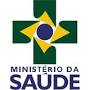 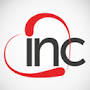 MINISTÉRIO DA SAÚDEINSTITUTO NACIONAL DE CARDIOLOGIACOORDENAÇÃO DE ENSINO E PESQUISAPROGRAMA DE PÓS-GRADUAÇÃO EM CIÊNCIAS CARDIOVASCULARES[NOME DO ALUNO][TÍTULO DA DISSERTAÇÃO: subtítulo][CIDADE][ANO][NOME DO ALUNO] [TÍTULO DA DISSERTAÇÃO: subtítulo]Orientador(es):[CIDADE][ANO]FICHA CATALOGRÁFICA(Deve ser localizada no verso da folha de rosto, de acordo com o modelo abaixo e que será preenchida após a defesa pela bibliotecária)[NOME DO ALUNO] [TÍTULO: subtítulo da dissertação]Aprovada em:Banca Examinadora: (Nome do membro da banca, sua titulação e Instituição a que pertence)Profº Dr. XXXXXXXXXOrientadorInstituto Nacional de Cardiologia_____________________________________________Profº Dr. XXXXXXXXXCo-orientador (se houver)Institutição______________________________________________Profº Dr. XXXXXXXXXMembro internoInstituição_____________________________________________Profº Dr. XXXXXXXXXMembro internoInstitutição______________________________________________Profº Dr. XXXXXXXXXMembro externoInstituição_____________________________________________Profº Dr. XXXXXXXXXMembro interno (suplente)Institutição______________________________________________Profº Dr. XXXXXXXXXMembro externo (suplente)Instituição_____________________________________________DEDICATÓRIAAGRADECIMENTOSEPÍGRAFERESUMOO resumo é digitado em espaço 1,5, devendo ressaltar o objetivo, o método, as técnicas de abordagem, os resultados e as conclusões do trabalho com frases, concisas, objetivas e coerentes, e não uma simples enumeração de tópicos. Nos resultados devem-se destacar fatos novos, descobertas significativas, contradições e teorias anteriores, relações e efeitos novos verificados. Deve-se indicar os valores numéricos, brutos ou derivados; os resultados de uma ou várias observações repetidas e os limites de precisão e graus de validade. Descreve-se as conclusões, ou seja, as consequências dos resultados, e como eles se relacionam com os objetivos propostos no documento em termos de recomendações, aplicações, sugestões, novas relações e hipóteses aceitas ou rejeitadas. No resumo, a primeira frase deve ser significativa, explicando o tema principal do documento. A seguir indicar o aspecto a ser abordado. Deve ser evitado o uso de frases negativas, símbolos ou contrações que não sejam de uso corrente, fórmulas, equações, diagramas etc. que não sejam absolutamente necessárias; quando for indispensável, defini-las na primeira vez que aparece. O resumo deve ser redigido em só parágrafo, de preferência, na 3ª pessoa do singular e o verbo na voz ativa com, no máximo, 500 palavras e no mínimo 150 palavras. Logo abaixo do resumo vêm as palavras-chave.Palavras-chave: utilizar vocabulário controlado DECS/MESHABSTRACTKeywords:.LISTA DE ILUSTRAÇÕES1	Figura 1– Título da figura	 04	2	Figura 2 – Título da figura	 053	Quadro 1 – Titulo do quadro	 19	4	Quadro 2 – Título do quadro 	 20	(As ilustrações incluem quadros, desenhos, figuras, gráficos, fluxogramas, organogramas, fotografias, mapas, entre outros. Deve-se separar as ilustrações de acordo com o tipo).LISTA DE TABELAS1	Tabela 1 – Titulo da tabela	 21	2	Tabela 2 – Título da tabela	 22	LISTA DE ABREVIATURAS E SIGLASABNT		Associação Brasileira de Normas TécnicasINC		Instituto Nacional de Cardiologia(Relação em ordem alfabética. 2 “TAB’s” entre a abreviatura ou sigla e seu significado)SUMÁRIO(Este é apenas um modelo).1.INTRODUÇÃOORIENTAÇÕES PARA FORMATAÇÃO DE TEXTO E REFERÊNCIAS BIBLIOGRÁFICASOs textos devem ser digitados em cor preta. Se impresso, utilizar papel branco ou reciclado, no formato A4 (21 cm × 29,7 cm).As margens devem ser: para o anverso, esquerda e superior de 3 cm e direita e inferior de 2 cm; para o verso, direita e superior de 3 cm e esquerda e inferior de 2 cm.Recomenda-se a fonte Arial tamanho 12 para todo o trabalho, excetuando-se citações com mais de três linhas, notas de rodapé, paginação, legendas e fontes das ilustrações e das tabelas, que devem ser em tamanho menor (tamanho 10) e uniforme.Os elementos pré-textuais devem iniciar no anverso da folha. Todo texto deve ser digitado com espaçamento 1,5 entre as linhas, inclusive capa, excetuando-se as citações de mais de três linhas, notas de rodapé, referências, legendas das ilustrações e das tabelas, natureza (tipo do trabalho, objetivo, nome da instituição a que é submetido e área de concentração), que devem ser digitados em espaço simples. As referências, ao final do trabalho, devem ser separadas entre si por um espaço simples em branco.As notas de rodapé devem ser digitadas dentro das margens, ficando separadas do texto por um espaço simples de entre as linhas e por filete de 5 cm, a partir da margem esquerda. Devem ser alinhadas, a partir da segunda linha da mesma nota, abaixo da primeira letra da primeira palavra, de forma a destacar o expoente, sem espaço entre elas e com fonte menor.As folhas ou páginas pré-textuais devem ser contadas, mas não numeradas. A numeração deve aparecer a partir da introdução.Para trabalhos digitados somente no anverso, todas as folhas, a partir da folha de rosto, devem ser contadas sequencialmente, considerando somente o anverso. A numeração deve figurar, a partir da primeira folha da parte textual, em algarismos arábicos, no canto superior direito da folha, a 2 cm da borda superior, ficando o último algarismo a 2 cm da borda direita da folha.Quando o trabalho for digitado em anverso e verso, a numeração das páginas deve ser colocada no anverso da folha, no canto superior direito; e no verso, no canto superior esquerdo.As figuras, ilustrações, tabelas devem estar no corpo do trabalho, o mais próximas possível do trecho a que se referem. Use letra Arial, tamanho 10, espaçamento simples.Para ilustrações, a identificação deve ser na parte inferior, identificada por um número sequencial, em algarismo arábico, acompanhado de um pequeno título, legenda, e fonte (caso necessário). Figuras construídas pelo próprio autor não necessitam de fonte. Figuras modificadas de outros autores devem indicar que foram modificadas do autor original, com citação.Para tabelas, quadros, figuras, a identificação deve estar na parte superior, iniciando pela palavra que a designa, acompanhada por um número sequencial em algarismo arábico.EXEMPLOS:Figura 1: Título da figura. Legenda da figura, especificando abreviações, itens e demais aspectos que facilitem o entendimento da figura.Fonte: indicar autoria somente no caso de ser uma figura reproduzida de outro trabalho.Quadro 1: Título do quadroLegenda do quadro ou tabela, especificando abreviações, itens e demais aspectos que facilitem o entendimento da tabela.Fonte: indicar a autoria somente no caso de ser uma figura reproduzida de outro trabalho.; se necessário colocar endereço eletrônico.Quando necessário, recomenda-se a elaboração de lista própria para cada tipo de ilustração (desenhos, esquemas, fluxogramas, fotografias, gráficos, mapas, organogramas, plantas, quadros, retratos e outras).Qualquer que seja o tipo de ilustração, sua identificação aparece na parte inferior, precedida da palavra designativa Figura. O título deve explicitar a natureza da figura(desenho, esquema, fluxograma, fotografi a, gráfi co, mapa, organograma, planta, quadro, retrato, fi gura, imagem, entre outros), seguida de seu número de ordem de ocorrência no texto, em algarismos arábicos, travessão e do respectivo título. A ilustração deve ser citada no texto e inserida o mais próximo possível do trecho a que se refere.Quadros são utilizados para apresentar conteúdos teóricos, como comparações, classificações e dados numéricos sem tratamento estatístico. Geralmente, os quadros apresentam dados qualitativos. Os quadros diferenciam-se das tabelas por apresentarem um teor esquemático e descritivo, e não estatístico. A apresentação dos quadros é semelhante à das tabelas, exceto pela colocação dos traços verticais em suas laterais e na separação das casas.Tabela 1: Título. 	FC, frequência cardíaca; PS, pressão sistólica; PAM, pressão arterial média. Análise estatística: método x. Fonte: indicar a autoria; se necessário colocar endereço eletrônico.Forma não discursiva de apresentar informações das quais o dado numérico se destaca como informação central.devem apresentar todas as casas preenchidas;deve ser evitado o uso de siglas e abreviaturas que não sejam de uso corrente; quando necessárias devem ser grafadas por extenso como nota na tabela;A fonte indica a entidade responsável pelo fornecimento dos dados ou a referência ao documento de onde foram extraídos. Deve ser posicionada no rodapé da tabela.o nome da instituição como fonte deve aparecer por extenso, ou de forma abreviada se conhecida nacional e internacionalmente;caso a fonte consultada seja uma publicação, deve-se indicar a referência completa do documento, ou remeter à referência na listagem final da tese;a palavra fonte deve ser grafada com a inicial maiúscula, seguida por dois pontos.As laterais da tabelas não devem ser fechadas (como no exemplo acima).REFERÊNCIAS(As citações e referências bibliográficas devem ser feitas seguindo as normas de Vancouver).As citações e referências bibliográficas devem ser feitas seguindo as normas de Vancouver – verificar linkshttp://www.fiocruz.br/bibsp/media/normas_bibensp.pdfhttp://www.uninove.br/PDFs/Biblioteca/Manual%20Vancouver.pdfhttps://www.unoeste.br/site/biblioteca/documentos/Manual-Vancouver.pdfAPÊNDICESDevem constar aqui os textos ou documentos que foram produzidos pelo autor, para complementar sua argumentação. Os apêndices são identificados por letras maiúsculas consecutivas, travessão e pelos respectivos títulos.Por exemplo, questionários de coleta de dados, termo de consentimento livre e esclarecido, modelo de banco de dados, relatórios e comprovações dos produtos do mestrado.Ex.: APÊNDICE A – TÍTULO. APÊNDICE B – TÍTULO.ANEXOSDevem contar aqui textos ou documentos que não foram produzidos pelo autor, como forma de comprovação de sua argumentação.  Os anexos são identificados por letras maiúsculas consecutivas, travessão e pelos respectivos títulos.Ex.: ANEXO A – TÍTULO. ANEXO B – TÍTULO.BIBLIOGRAFIA UTILIZADA:ASSOCIAÇÃO BRASILEIRA DE NORMAS TÉCNICAS. ABNT NBR 6023. Informação e documentação — Referências  – Elaboração. Brasília: ABNT, 2002. 24p.ASSOCIAÇÃO BRASILEIRA DE NORMAS TÉCNICAS. ABNT NBR 14724. Informação e documentação — trabalhos acadêmicos – apresentação. Brasília: ABNT, 2002. 7p.ASSOCIAÇÃO BRASILEIRA DE NORMAS TÉCNICAS. ABNT NBR 10520. Informação e documentação — citações em documento – apresentação. Brasília: ABNT, 2002. 7p.FACULDADE DE SAÚDE PÚBLICA DA UNIVERSIDADE DE SÃO PAULO. Guia de apresentação de tese. 2017. Disponível em:< http://www.biblioteca.fsp.usp.br/guia/>. Acesso em: ago 2018.RODRIGUES, Jeorgina Gentil. Como referenciar e citar segundo estilo Vancouver. Rio de Janeiro: ICICT/FIOCRUZ, 2008, UNIVERSIDADE FEDERAL DO RIO DE JANEIRO. Manual para elaboração e normalização de dissertações e teses. Rio de Janeiro: ufrj, 2011.INTRODUÇÃO04REFERENCIAL TEÓRICO08OBJETIVOS11     OBJETIVO GERAL11     OBJETIVOS ESPECÍFICOS11METODOLOGIA13RESULTADOS19DISCUSSÃO22CONCLUSÕES25REFERÊNCIAS27GLOSSÁRIO30APÊNDICE31ANEXO35VariávelGrupo IN (%) ou média ± DP ou mediana (IQ)Grupo IIN (%) Ou Média ± DP Ou Mediana (IQ)FC (bpm)PS (mmHg) PD (mmHg) PAM (mmHg)